Publicado en Alicante el 13/05/2022 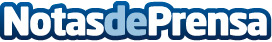 The Outlet Stores Alicante celebra de nuevo Funny Rush, una iniciativa solidaria a favor de PayasospitalThe Outlet Stores Alicante se une por segundo año consecutivo a Payasospital con el objetivo de recaudar sonrisas para los niños y niñas ingresados en el Hospital General de AlicanteDatos de contacto:Beatriz Coodex Marketing966593206Nota de prensa publicada en: https://www.notasdeprensa.es/the-outlet-stores-alicante-celebra-de-nuevo Categorias: Sociedad Valencia Infantil Solidaridad y cooperación Consumo Ocio para niños http://www.notasdeprensa.es